Year 1 RE – Hindu dharmaCurriculum Aims: This unit gives children the opportunity to explore the Hindu concept of one God (Brahman) who can be understood and visualised in many forms.  This unit should build on their prior learning about the use of symbolism to express religious beliefs. Children should be able to talk about how images of the deities in Hinduism are a visual representation of beliefs about God. Children should also have opportunities to think about the complexity of identity and how people may be seen in different ways according to their role and relationship. There will be opportunities for children to develop self-awareness of their own identity and roles.Prior Learning: They know about similarities and differences between themselves and others, and among families, communities and traditions. Children will have explored simple representations of other faiths and celebrations in EYFS.FactsVocabularyBeliefs & Valuesknow that Hindus believe in one God in many formsknow that Hindus believe that God is present in all living thingssuggest what Hindus might learn about God from the story of the blind men and the elephantHindu’s, Hinduism, God, statues, Murtis. Worship, symbols, deities, Brahman, Lakshmi, Ganesh Living religious traditions  talk about how and why Hindus might use statues and images (murtis) in their worshipsuggest symbolic meanings expressed in the imagesHindu’s, Hinduism, God, statues, Murtis. Worship, symbols, deities, Brahman, Lakshmi, Ganesh Shared human experiencestalk about the different ways that people can be seen and describedconsider how people might have multiple roles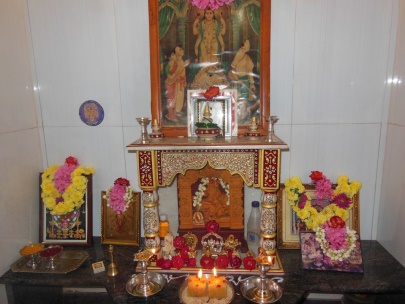 Hindu shrine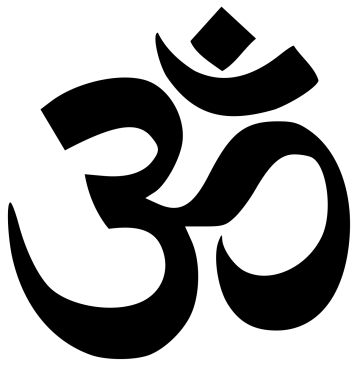 Hindu symbol – The Om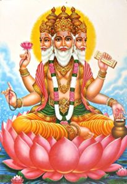 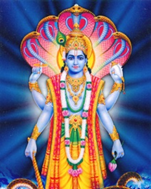 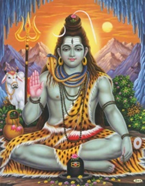 Search for personal meaningreflect on how others might see them talk about the different roles that they might have (friend, child, brother/sister etc.)Hindu shrineHindu symbol – The OmWarrington Links :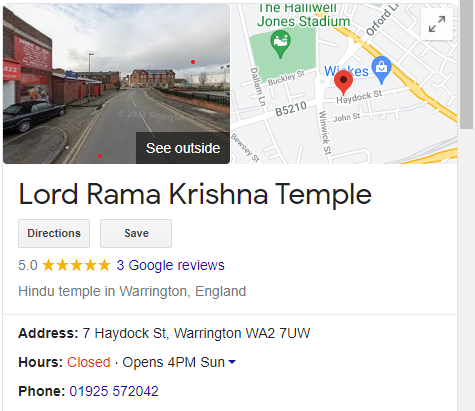 Hindu shrineHindu symbol – The OmTexts:Read the blind men and the elephant story  Hindu shrineHindu symbol – The OmEnrichment:Invite a person of Hundu faith to visit and discuss traditional clothes linked to the Hindu faithVisit a Hindu temple to find out about the importance of Hindu shrines in worshipHindu shrineHindu symbol – The Om